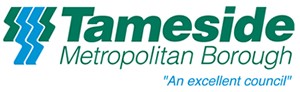 HIGH HEDGES LEGISLATION COMPLAINTS FORMUse this form to submit a complaint to the Council about a high hedge, under Part 8 of the Anti- Social Behaviour Act 2003. It should be completed by the person making the complaint, or their representative.Before completing this form, please read the guidance notes attached.It is also recommended that you read the leaflets ‘High Hedges: Complaining to the Council’ and ‘Over the Garden Hedge’.Please use BLOCK CAPITALS and black ink when filling in the form.NOTE: THERE IS A FEE PAYABLE FOR THE PROVISION OF THIS SERVICE. The current fee is £350.  A payment request will be issued upon acceptance of the case.The Council will rely on the information you provide so please make sure it is clear and accurate. COMPLAINANTDetails of the Person ComplainingNameTitle	Forename	SurnameAddressCity/TownCounty	PostcodeDaytime Tel. No.Mobile Tel. No.Fax No.Email addressAre you content for us to contact you by email at the address provided?Yes	NoIs this the address affected by the hedge you are complaining about?Yes	NoIf the answer is ‘NO’ please explain below why.If you are an agent submitting the complaint on behalf of the complainant, please provide relevant details:-NameTitle	Forename	SurnameAddressCity/TownCounty	PostcodeDaytime Tel. No.Mobile Tel. No.Fax No.Email addressAre you content for us to contact you by email at the address provided?Yes	NoCOMPLAINT AGAINSTName and address of the site where the alleged offending hedge is growing.NameTitle	Forename	SurnameAddressCity/TownCounty	PostcodeDaytime Tel. No.Mobile Tel. No.Fax No.Email addressIf the hedge is growing on more than one ownership please provide further names and addresses:-Name		Name		Name	 	 Address	Address	Address    	Contact	Contact	ContactIs (Are) the property(ies) owned by the named person?Yes	NoIf ‘No’ please provide relevant details if known.CRITERIA FOR MAKING A COMPLAINT – Please answer these questions:-About the hedgeIs the hedge – or the portion that is causing problems – made up of a line of 2 or more trees or shrubs?Yes	NoIs it mostly evergreen or semi-evergreen?Yes	NoIs it more than 2 metres above natural ground level (i.e. its planting level)?Yes	NoEven though there may be gaps in the foliage or between the trees, is the hedge still capable of obstructing light or views?Yes	NoIs it growing on land owned by someone else?Yes	NoAre you the owner or occupier (e.g. tenant) of the property affected by the hedge?Yes	NoPlease delete whichever does not applyOwner/OccupierIs the property residential?Yes	NoIf the answer is ‘NO’ to any of the questions in this section, the criteria have not been met and so the Council cannot consider your complaint and you should not submit it.ATTEMPTS TO RESOLVE THE COMPLAINTPlease describe what you have done to try to settle this matter. Give dates and say what  the result was. Please provide copies of any letters that you mention. It is to your advantage in validating this complaint that all dates stated are at most 3 months prior to the date of this form.DATE(S) – RESULT -Have you verbally informed the neighbour of your intention to complain to the Council?YES		NODATE(S) – RESULT -Written information of intention to complain to Council:-YES	NODATE(S) – RESULT -Any other means of resolution sought?If you have not tried all the above steps, the Council might not proceed with your complaint. It is strongly recommended that all attempts should have been made at least once in writing to ensure validation of the complaint.GROUNDS OF COMPLAINTPlease describe the problems actually experienced as a result of the hedge being too tall, and say how serious they are in a legible and coherent way on attached documents which should be clearly marked ‘GROUNDS OF COMPLAINT’List what documents you have submitted:-(Please tick to indicate their attachment or submission)To help the Council understand your situation, please provide a photo(s) of the hedge, measurements, a location plan on an Ordnance Survey base, and a plan or sketch of both the site where the hedge is growing and the property it is affecting, with the hedge clearly marked on it.PREVIOUS COMPLAINTSHas a formal complaint through submission of a form like this been made to the Council before about this hedge?Yes	NoIf you have ticked ‘YES’, do you know the date and/or reference number of the Council’s decision letter?Date	RefNumberWhat has changed since the Council last looked at this?If nothing has altered, the Council might not proceed with your complaint.DECLARATIONI confirm that I have completed as much of this form as I can and that, to the best of my knowledge, the information provided is accurate.Tick boxI enclose the fee of £350.	Tick boxNAME	SIGNATURE	DATEPOST OR EMAIL THIS FORM AND ALL ENCLOSURES TO THE ADDRESS ON PAGE1PLEASE ENSURE THAT YOU SEND A COPY OF THIS COMPLETED FORM AND ALL ATTACHMENTS TO THE PERSON (PEOPLE) YOU HAVE IDENTIFIED IN SECTION 2 AT THE SAME TIME.Tick the box to show you have done this, and date sentTameside OneTel:	0161-342 4460PO Box 317   Ashton-Under-Lyneemail: planningmail@tameside.gov.uk   OL6 0GSOL6 0GS4.1Verbal Request to discuss problem:-YESNODATE(S) –RESULT -4.2Written Request to discuss problem:-YESNODATE(S) –RESULT -4.3Verbal Request to hedgeowner(s) to try independent mediation:-Verbal Request to hedgeowner(s) to try independent mediation:-Verbal Request to hedgeowner(s) to try independent mediation:-YESYESYESNODATE(S) – RESULT -DATE(S) – RESULT -DATE(S) – RESULT -4.4Written Request to hedgeowner(s) to try independent mediation:-Written Request to hedgeowner(s) to try independent mediation:-Written Request to hedgeowner(s) to try independent mediation:-YESYESYESNO